So seh ich's 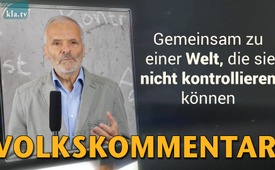 Gemeinsam zu einer Welt, die sie nicht kontrollieren können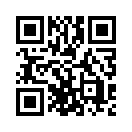 Während sich momentan viele Menschen durch ein Virus in Angst und Schrecken versetzen lassen, merken sie nicht, dass es noch etwas viel Gefährlicheres zu befürchten gibt. 
Wenn Sie wissen möchten, was das ist, sollten Sie die nachfolgende Sendung mit Peter aus Berlin sowie den anschließenden Film nicht verpassen.Hier bin ich wieder, der nicht gebürtige Berliner.
Leben wir nicht in einer fantastischen Zeit? Die Extreme sind kaum noch zu überbieten. 
Jeder wird freiwillig zur Nummer und lässt sich durch Propaganda und Polizeigewalt in Angst und Schrecken versetzen und dadurch völlig willenlos lenken und leiten. Selber denken ist nicht mehr „in“. Dies führt dazu, dass man sich gegenseitig nicht mehr anschauen kann, weil die Gesichter durch Masken verdeckt sind. Dies führt dazu, dass man sich voreinander fürchtet und manchmal hasst, wenn der andere nicht genau so denkt, wie ich. Social Distancing nennt man das. Überall Abstand halten, auf Arbeit in den Pausen nur noch allein frühstücken, allein umkleiden, nicht mehr miteinander singen ...
Der britische Science-Fiction-Film „1984“, der auf Grundlage des Romans von George Orwell entstand, zeigt viele Parallelen zur heutigen Situation. Als ich ihn sah, dachte ich, dass genau auf diese Weise auch bei uns aufgrund der aktuellen Entwicklungen schon bald so ein totalitäres Überwachungssystem entstehen könnte. Niemand mehr war dort wirklich frei ..., alles und jeder wurde erfasst, kontrolliert und bei Fehlverhalten bestraft. Aus Wahrheit wurde Lüge, und aus Lüge wurde Wahrheit. Im Film heißt es: Die wirklichen, für die Menschheit unsichtbaren Machthaber haben es geschafft, die Vergangenheit unter ihre Kontrolle zu bringen, weil sie die Gegenwart voll unter ihre Kontrolle gebracht haben. Weil ihnen dies gelungen ist, glauben sie, nun auch die Zukunft beherrschen zu können. Doch eines fürchten diese unsichtbaren Machthaber ... die Liebe, denn nur sie schafft eine Welt, die sie nicht kontrollieren können. 
Albert Einstein sagte schon: „Probleme kann man niemals mit derselben Denkweise lösen, durch die sie entstanden sind.“ Also drehen wir das Ganze herum. Gehen wir nicht auf Distanz und Kontrolle, sondern öffnen unser Herz für unsere Mitmenschen. Wenn wir uns nicht einschüchtern lassen und die Liebe praktisch leben, werden wir gemeinsam verhindern, dass dieser Film Wirklichkeit wird.von pk.Quellen:- https://de.wikipedia.org/wiki/Neunzehnhundertvierundachtzig
- https://www.youtube.com/watch?v=6NbKakFh9cg&amp;feature=youtu.be&amp;t=483Das könnte Sie auch interessieren:#GlobaleUeberwachung - ~Globale Überwachung~ - www.kla.tv/GlobaleUeberwachung

#SoSehIchs - seh ich's - www.kla.tv/SoSehIchsKla.TV – Die anderen Nachrichten ... frei – unabhängig – unzensiert ...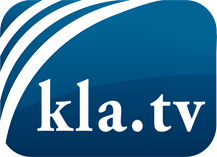 was die Medien nicht verschweigen sollten ...wenig Gehörtes vom Volk, für das Volk ...tägliche News ab 19:45 Uhr auf www.kla.tvDranbleiben lohnt sich!Kostenloses Abonnement mit wöchentlichen News per E-Mail erhalten Sie unter: www.kla.tv/aboSicherheitshinweis:Gegenstimmen werden leider immer weiter zensiert und unterdrückt. Solange wir nicht gemäß den Interessen und Ideologien der Systempresse berichten, müssen wir jederzeit damit rechnen, dass Vorwände gesucht werden, um Kla.TV zu sperren oder zu schaden.Vernetzen Sie sich darum heute noch internetunabhängig!
Klicken Sie hier: www.kla.tv/vernetzungLizenz:    Creative Commons-Lizenz mit Namensnennung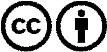 Verbreitung und Wiederaufbereitung ist mit Namensnennung erwünscht! Das Material darf jedoch nicht aus dem Kontext gerissen präsentiert werden. Mit öffentlichen Geldern (GEZ, Serafe, GIS, ...) finanzierte Institutionen ist die Verwendung ohne Rückfrage untersagt. Verstöße können strafrechtlich verfolgt werden.